Росатом получил 5 Гран-при, включая главную награду международной премии по бренду работодателя19 июня в павильоне «Атом» на ВДНХ на Международном саммите «Employer Brand Summit & Awards» наградили победителей первой Премии Employer Brand Awards.Росатом признан лучшим в номинации «Бренд работодателя-2024», а также получил Гран-при как лучший работодатель в энергетике.В номинации «Лучшее digital-решение для продвижения бренда работодателя» Росатом получил Гран-при за серию цифровых кадровых продуктов для молодежной аудитории: карьерные тесты, всероссийские браузерные игры «Энергия будущего» и «Атомный рейс», «Атомную викторина», эко-квест Росатома и бизнес-симулятор «Арктика». Ежегодная отраслевая программа признания «Человек года Росатома» получила Гран-при за лучшую коммуникационную кампанию. Также Росатом получил Гран-при за работу со студентами и выпускниками ВУЗов и ССУЗов и был отмечен за проект «Амбассадоры науки и технологий атомной отрасли».«В наше время бренд работодателя является одним из ключевых факторов развития и удержания высокой удовлетворенности сотрудников и привлечения новых кадров в условиях острого дефицита трудовых ресурсов. Новая премия Employer Brand Awards сразу оказалась востребованной как среди крупнейших работодателей России, так и с меньшей численностью. Росатом подтвердил достойнейший профессиональный уровень работы в этой области и сразу собрал «урожай» наград, завоевав пять Гран-при на первой же премии, – отметил председатель Совета директоров LBS International Conferences и по совместительству организатор премии Александр Лебедев, – Компетентное Жюри высоко оценило особенности работы Росатома как многопрофильного высокотехнологичного холдинга с уникальным набором направлений деятельности, категорий работников, стран и регионов присутствия, а также мульти-культурностью».«Сегодня, когда набирает силу искусственный интеллект, растёт внимание к гармоничному развитию специалистов. Сейчас каждая компания – это прежде всего люди, которые в ней работают. От их навыков, мотивации развиваться и работать в команде, во многом зависит рост и репутация бренда, и этот новый тренд нашёл своё отражение в деятельности многих номинантов. Как представитель кино и анимации не могу не отметить очень креативные форматы для внутренних коммуникаций», – отметила Председатель Жюри, Председатель Совета директоров киностудии «Союзмультфильм», председатель правления Ассоциации анимационного кино, генеральный директор киностудии имени М. Горького Юлиана Слащёва.«Победа в основной номинации «Бренд работодателя-2024» – большая честь для нас и дополнительный стимул не останавливаться на достигнутом. Росатом уже много лет системно развивает бренд работодателя, в том числе за рубежом как глобальный лидер в атомных и смежных технологиях. Ежегодный охват проектами по продвижению бренда работодателя составляет более 15 млн человек, – поделилась заместитель генерального директора по персоналу Госкорпорации «Росатом» Татьяна Терентьева, - Эта работа идет в тесном взаимодействии с сообществами атомной отрасли, включая молодёжные: Юниоры Росатома, Студенческий совет, Отраслевой совет молодежи, IMPACT TEAM 2050 и Global Partners Network, и находит самый живой отклик у молодых людей, которых можно назвать соавторами многих важных инициатив, в том числе по развитию городов присутствия, в целом стратегии развития, а также глобальных инициатив для устойчивого развития мира. К примеру, работа Impact Team, реализующая партнерство с глобальной молодежью, охватывает более 2 000 000 молодых людей со всего мира».Татьяна Терентьева добавила, что необходимо говорить с людьми, сотрудниками и соискателями, на понятном им языке и использовать при этом современные технологии и решения. И очень важную роль в этом играют юниоры, студенты опорных вузов Росатома и молодые сотрудники отрасли. Их вклад в продвижение бренда, гармоничный переход соискателя из вуза и колледжа на предприятия Росатома и быструю адаптацию – сложно переоценить: «Эта премия – наша с ними общая награда, как и со всеми, кто работает и хочет работать в атомной отрасли».Международный саммит по бренду работодателя открыли председатель Оргкомитета Саммита HR-Директоров, председатель Совета директоров LBS International Conferences Александр Лебедев и заместитель директора Департамента коммуникаций Госкорпорации «Росатом» Андрей Тимонов. Проекты Росатома представляли руководитель проекта Проектного офиса по внутренним коммуникациям и КСО Госкорпорации «Росатом» Маргарита Быкова и заместитель генерального директора – директор Блока методологии и развития Корпоративной Академии Росатома Елена Егорова-Кириллова. Главную награду Росатому вручал писатель-фантаст, автор самого известного цикла романов «Дозоры» Сергей Лукьяненко.Cправка:Премия Employer Branding Awards была впервые учреждена в 2024 году за достижения в области управления брендом работодателя. Организатор премии – компания LBS International Conferences. Председателем жюри премии стала председатель совета директоров киностудии «Союзмультфильм» Юлианна Слащева. Награды вручались работодателям в двух категориях с численностью до 5 000 и более 5 000 сотрудников. На соискание премии были выдвинуты более 30 проектов - компаний-лидеров рынка, среди которых Сбербанк, Альфа-Банк, РЖД и другие.Крупные российские компании продолжают расширять спектр решений по раскрытию потенциала сотрудников. «Росатом» и его предприятия реализуют программы признания, чтобы подсветить заслуги работников, которые трудятся на местах, принося значимые производственные результаты как для отрасли, так и для всей страны. 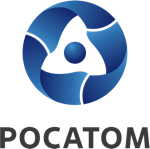 Медиацентр атомнойпромышленности
atommedia.onlineПресс-релиз19.06.24